Publicado en Madrid el 21/10/2021 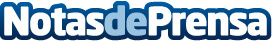 Loteria Castillo informa de que números están ya agotados para el Sorteo de NavidadEl fichaje de Messi, la erupción del volcán Cumbre Vieja o Filomena son los números más buscados para el Sorteo de Lotería de Navidad. Las terminaciones en 5 y 7 repiten como favoritas un año más. Al igual que en otros sorteos, los décimos que empiezan por 9 son los menos solicitadosDatos de contacto:Marcos608355251Nota de prensa publicada en: https://www.notasdeprensa.es/loteria-castillo-informa-de-que-numeros-estan_1 Categorias: Nacional Valencia Entretenimiento E-Commerce http://www.notasdeprensa.es